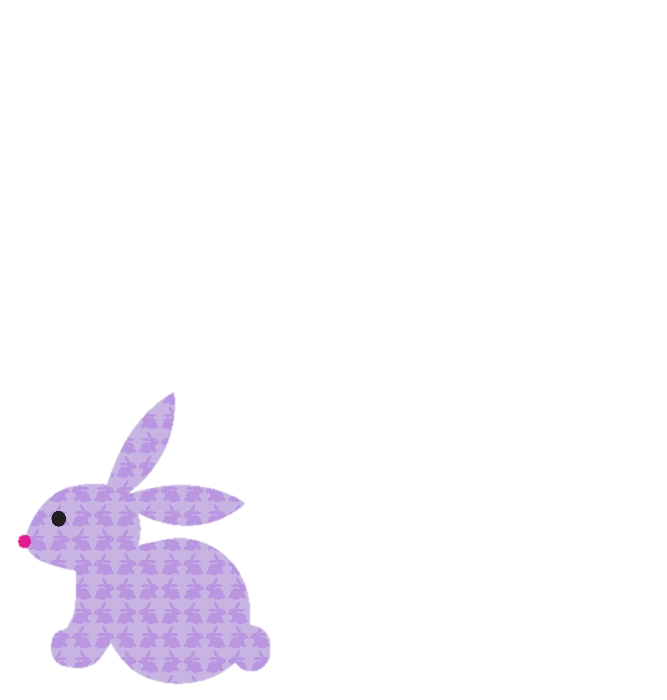 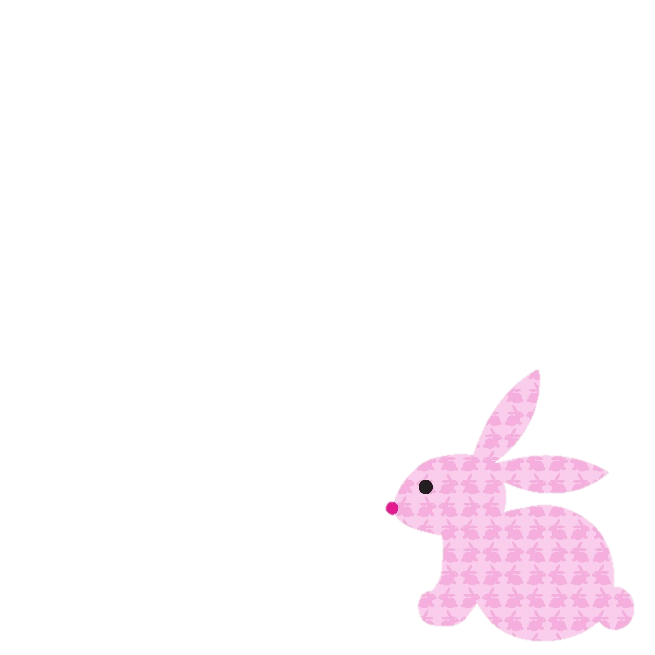 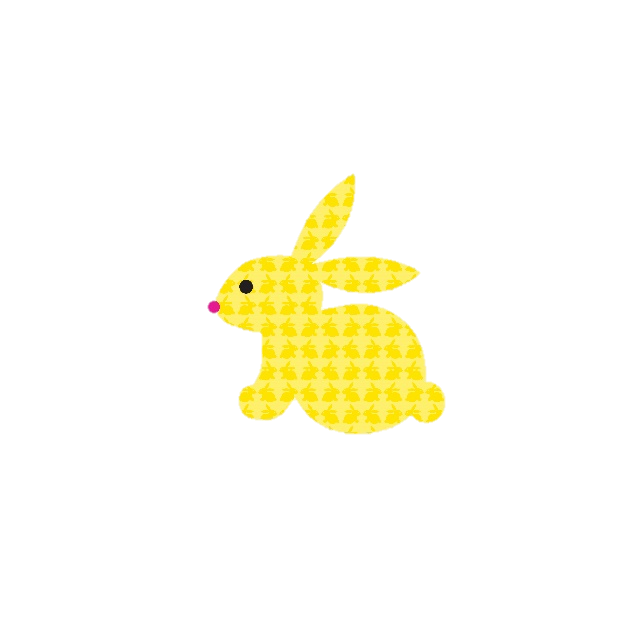 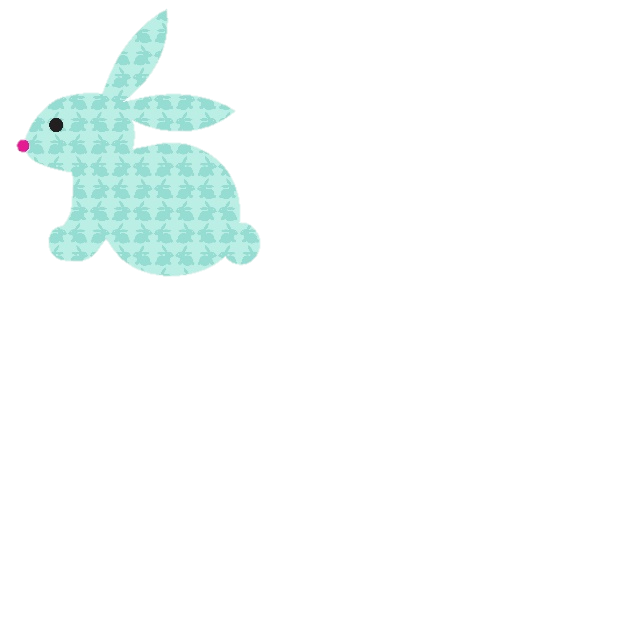 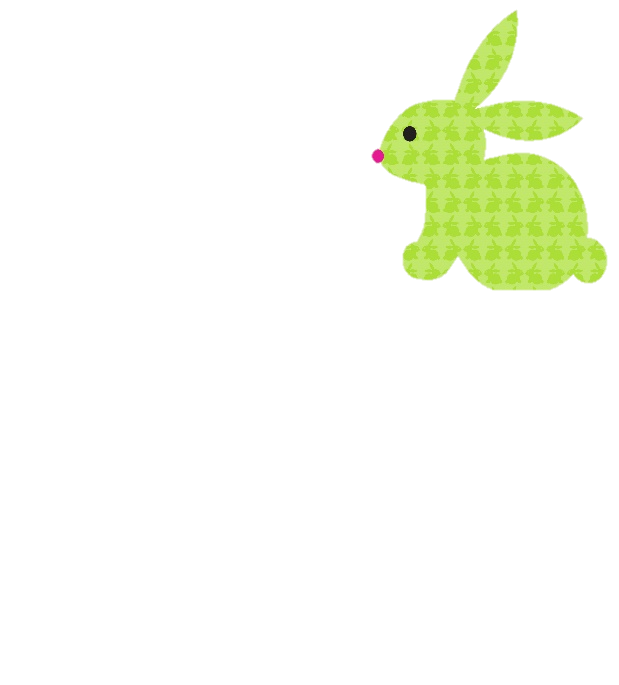 4/8/2020Dear parents and families,     I cannot begin to express how happy the other teachers and I were being able to see your toddlers from a distance; everyone had a smile on their faces when they saw Ms.Rosanny and I—it was priceless. Thank you to all the parents for staying strong during this stressful time.	I will continue to FaceTime with you and your toddlers when it is possible for everyone. This is a valuable interaction for your toddler and us as teachers as we continue to stay safe in our homes. Also, I will continue to email everyone information that can help you and provide ideas as to help your toddler continue their development at home. I hope the coronavirus-social story I sent out last week was helpful for everyone.	Please keep checking your emails as I will forward the guidelines of our creative curriculum through Grow NJ to you all. Also, visit the school website for any additional updates in regards to school openings. Parents are welcome to reach out to me as well with any other questions they may have. Please stay safe and well. Together, we will continue to face this challenge in the best way possible and overcome it. We want to wish you all a healthy and Happy Easter!
The Toddler Teachers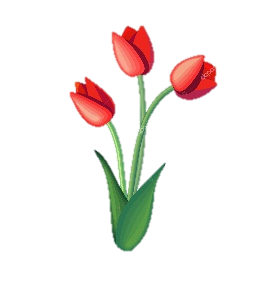 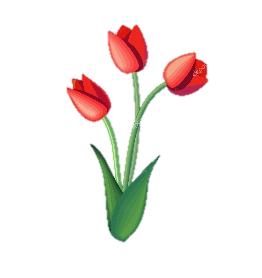 